ZIJUL—oékovaci[ätk)、2(119	PiilohaA kupnismlouvy,predpoklädanåspotrebaproduktü acenyzadobutrvänismlouvyTechnickåspecifikacezaobdobitrvånfsmlouvyPiedpoklådanåpotFebaoökovacichlåteked Ok n	---odbétlzådobu	--nabidkoVå:cena,	•	zajédnOtku:sü	e	,…bezDPH±V-LKö,	*DPH-vKé,	dävka	2420	10“00 一	601“28… 1455097“601€	dävka	200	10“00 …	500“90…	18180、00	dåvka	85D	一0b0 …	515、42…	438107~00	dävka	10600	一0“00 …	574、68一 6091608~000Poznåtnka.Dne…påtek listopad2018Zpracoval/20d s…Mgr.PFemyslPtäéekpořadové Císlo boložkyo	-oOIlli/Oddélenf oökovåni a cestovnf mediciny -흐 N	2	으 C c 과0	3 3	31	스 卜그	卜」	卜」 ㈆ ㈆	0 Oh	O ㈆ 00	000 0 0	0	00	0	0 卜`	0	0 0	0 O O	0 00	0	℃ ℃ ℃	3	000 읗`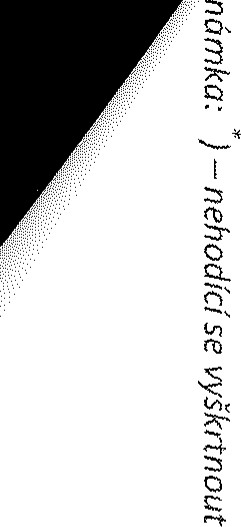 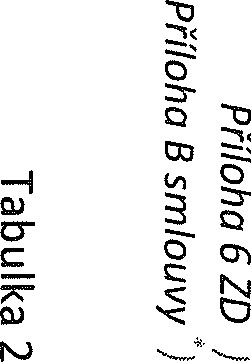 7878786550…0OL, 「0一一kl一OV encefalitidé,inaktivovanå,kmenNeudorfl,dävka2丶4mikrogramuOL,protikliStovéencefalitidé,inaktivovanå,kmenNeudorfl,dävka12mik「ogramuOL, 「0t一k一一 Ov encefalitidé,inaktivovanå,kmenK23丶 dävkap75mikrogramuOL,protik一一 0V6encefalitidé,inaktivovanå,kmenK23· dåvka15mikrogramu;3E…~…一Eh/ZA0…0;3E…~…一Eh/ZA•~ 0•2b0 katålogüObChO 「n v,0 k ~katalogu-üchazeEeCelkovåhodnotaSDPHZåédOdävkuéästkäDPH•msniäenåsäibavceikeméåstkäDPH;zäkIadnf'sazbaé-céIKem--Cenazadodåvku bezDPH •,celkem8893491“86Ké808499~26O~008084992~50KE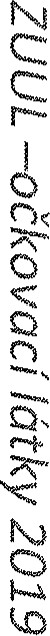 cm-o